Compétition U10 / Phase 2Poule9Compétition U11 / Phase 2Poule11Compétition U12 / Phase 2Poule9Compétition U13 / Phase 2Poule6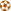 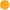 